The East of England Local Government Association wholeheartedly supports the principle of equal opportunities in employment and opposes all forms of unlawful and/or unfair discrimination whether on the grounds of age, disability, gender reassignment, marriage and civil partnership, pregnancy and maternity, race, religion and belief, sex, and sexual orientation.To monitor the effectiveness of our Equal Opportunities Policy you are asked to complete this questionnaire and return it with your completed application form.  The provision of this information is entirely voluntary.  Completed forms will be separated from your application form, treated in confidence and will not be available to the short listing panel.  The information will be aggregated anonymously and the original form will be deleted within 6 months of your application. GenderPlease tick one box from the section below:Marital StatusPlease tick one box from the section below:AgePlease tick one box from the section below:EthnicityPlease tick one box from one of the sections below:Asian and Asian BritishBlack and Black BritishMixedWhiteOtherReligionPlease tick one box from the section below:Sexual OrientationPlease tick one box from the section below:DisabilityWould you consider yourself to have a disability as defined in the Equality Act 2010 i.e. “a physical or mental impairment which has substantial and long term adverse effect on a person’s ability to carry out normal day to day activities?” Please tick one box from the section below:If ‘yes’ please provide details below:__________________________________________________________________________________________________________________________________________________________________	I may require reasonable adjustments to be implemented:If I have indicated yes above, and if I am offered this job, I give my consent for my manager to be advised that I would like a meeting to be arranged to discuss reasonable adjustments with me in more detail:I hereby give consent to the East of England Local Government Association processing the data supplied in this form for the purpose of recruitment and selection. ***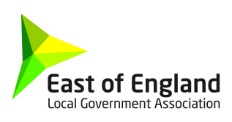 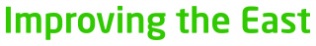 Equal Opportunities Monitoring FormEqual Opportunities Monitoring FormPost applied for:FemaleMaleTransgender  Do not wish to disclose    Married  Single                  Civil Partnership           CohabitingSeparatedDivorcedWidowedDo not wish to disclose16-1920-2425-3435-4950-6465+Do not wish to discloseBangladeshiChineseIndianPakistaniOther (please specify)____________________AfricanCaribbeanOther (please specify)____________________White and AsianWhite and Black AfricanWhite and Black CaribbeanOther (please specify)____________________BritishIrishOther (please specify)____________________Other (please specify)____________________Do not wish to discloseBuddhistChristianHinduJewishMuslimSikhNo ReligionOther (please specify)____________________Do not wish to discloseBisexualGay ManHeterosexual/straightGay Woman/LesbianOther (please specify)____________________Do not wish to discloseYesNoDo not wish to discloseYesNoYesNoPrint Name:Date:Signed: